Администрация Дзержинского районаКрасноярского краяПОСТАНОВЛЕНИЕс. Дзержинское09.02.2021											№ 68-пОб организации общественных работ на территории Дзержинского района в 2021 г.В соответствии со статьей 24 Закона Российской Федерации от 19.04.1991 № 1032-1 «О занятости населения в Российской Федерации», постановлением Правительства Российской Федерации от 14.07.1997 № 875 «Об утверждении Положения об организации общественных работ», руководствуясь ст.19 Устава района, ПОСТАНОВЛЯЮ:1. Основными видами оплачиваемых общественных работ на территории Дзержинского района считать подсобные, вспомогательные и другие неквалифицированные работы по следующим направлениям:эксплуатация жилищно-коммунального хозяйства и бытовое обслуживание населения;строительство жилья, реконструкция жилого фонда, объектов социально-культурного назначения (детских дошкольных учреждений, спортплощадок, учреждений культуры, здравоохранения, домов престарелых, инвалидов и т.п.);озеленение и благоустройство территорий, развитие лесопаркового хозяйства, зон отдыха и туризма, обслуживание питомников;выпас скота;разведение скота и птицы;заготовка, переработка и хранение сельскохозяйственной продукции, подготовка овощехранилищ, обслуживание теплиц;заготовка кормов;работы по ветеринарному обслуживанию;выращивание сельскохозяйственных культур;обслуживание спецтехники (сельскохозяйственной, горно-транспортной и др.);заготовка дикорастущих растений, грибов, ягод, лекарственных трав;организация сбора и переработка вторичного сырья и отходов;разведение рыбы в искусственных и естественных водоемах;работа на пасеках;очистка загрязненных водоемов;восстановительные и благоустроительные работы после завершения ликвидации последствий катастроф и стихийных бедствий;оказание услуг социального характера различным категориям граждан (инвалидам, пенсионерам, участникам Великой Отечественной войны 
и боевых действий и др.);обеспечение оздоровления и отдыха детей в период каникул, обслуживание санитарно-курортных зон;проведение мероприятий общественно-культурного назначения (переписи населения, статистических обследований, социологических исследований, избирательных компаний, спортивно-оздоровительных мероприятий, соревнований, фестивалей и т.д.);розничная продажа периодической печати, доставка почтовой корреспонденции;обслуживание пассажирского транспорта, работа организаций связи;канцелярские работы, техническая обработка документов, курьерские работы;проведение сельскохозяйственных мелиоративных (ирригационных) работ, работа в лесном хозяйстве;подсобные работы на пилораме;работа по обслуживанию, проведению праздников по случаю юбилейных дат муниципальных образований;погрузо-разгрузочные работы в организациях всех форм собственности;строительство автомобильных дорог, их ремонт и содержание, прокладка водопроводных, газовых, канализационных и других коммуникаций;вспомогательные работы на предприятиях железнодорожного транспорта, лесной отрасли, потребкооперации, правоохранительных органов и др.;реализация программ возрождения культуры, восстановление историко-архитектурных памятников, комплексов, заповедных зон;подсобные работы на предприятиях торговли и общественного питания;санитарная очистка внутриквартальных территорий и контейнерных площадок от мусора и бытовых отходов;работа по подготовке к отопительному сезону;уборка снега с крыш и территорий;мытье автомобилей;организация досуга детей в учреждениях культуры, лагерях труда 
и отдыха;подсобные работы при ремонтно-восстановительных работах;упаковка готовой продукции;санитарная уборка помещений;мытье посуды (лабораторной, пищевой и др.);обслуживание аттракционов;мытье, уборка подвижного состава;другие направления трудовой деятельности.2. Организовать в 2021 году на территории Дзержинского района не менее 62 временных рабочих мест для безработных граждан.3. Признать утратившим силу постановление администрации Дзержинского района от 29.01.2020 года № 45-п «Об организации общественных работ на территории Дзержинского района в 2020 г.»4. Рекомендовать главам сельских советов Дзержинского района осуществлять организацию общественных работ во взаимодействии с краевым государственным казенным учреждением «Центр занятости населения Дзержинского района».5. Контроль за исполнением постановления оставляю за собой.6. Постановление вступает в силу со дня официального опубликования в районной газете «Дзержинец».Глава Дзержинского района						В.Н. Дергунов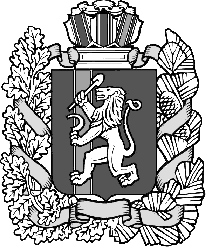 